Curso ____________________________________________                         ____ Semestre        Ano ____________   Mês _______________Disciplina:  ________________________________________                         Prof. ____________________________REGISTRO DE PRESENÇA DOS ALUNOSNomesDiasNomesh/a1.2.3.4.5.6.7.8.9.10.11.12.13.14.15.16.17.18.19.20.21.22.23.24.25.26.27.28.29.30.31.32.33.34.35.36.37.38.39.40.41.42.43.44.45.46.47.48.49.50.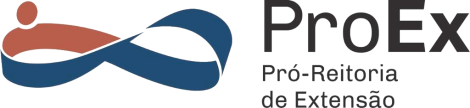 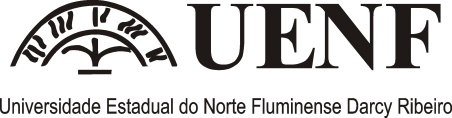 